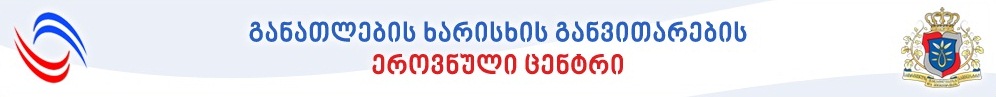 საფეხმავლო გამყოლიპროფესიული სტანდარტისსიპ – განათლების ხარისხის განვითარების ეროვნული ცენტრიწელიდასახელება (ქართულად): საფეხმავლო გამყოლიდასახელება (ინგლისურად): Trekking Guideპროფესიული სტანდარტის სარეგისტრაციო ნომერი:პროფესიული სტანდარტის შესაბამისი კოდი „დასაქმების საერთაშორისო სტანდარტული კლასიფიკატორის“ (ISCO-08) მიხედვით:  5113დსაქმების სფეროს აღწერა:საფეხმავლო გამყოლი არის სათავგადასავლო ტურიზმის ლიდერი,  რომელიც კომპეტენტურია გაუძღვეს  ტურისტს/ტურისტების ჯგუფს ნებისმიერი სირთულის საფეხმავლო მარშრუტებზე. მისი საქმიანობა ნებადართულია ისეთ რელიეფზე, სადაც შესაძლებელია ფეხით გადაადგილება ალპინისტური და სათხილამურო აღჭურვილობის გარეშე. ასევე  მთიან რელიეფზე, გაკვალულ,  გაუკვალავ, მონიშნულ ბილიკებზე და თოვლიან ზედაპირზე, იქ სადაც გამორიცხულია ზვავსაშიშროება. საფეხმავლო გამყოლის საქმიანობა იზღუდება კლოდვან და ყინულოვან ზონებზე, როდესაც  საჭიროა ალპინისტური ტექნიკისა და აღჭურვილობის გამოყენება. მაგრამ იმ შემთხვევაში თუ  ბილიკზე, არსებობს მოკლე, რთული მონაკვეთები, ბალანსირებისთვის დაშვებულია ხელის გამოყენება. საფეხმავლო გამყოლი იყენებს ფეხით/თოვლზე სასიარულო სპეციალურ ბანდურებს (SNOW SHOES), რაც მოითხოვს დამატებითი სასერთიფიკატო სასწავლო კურსის გავლას. შესაბამისი პროფესიული განთლების დამადასტურებელი საბუთი და პროფესიული მოქცევა განასხვავებს საფეხმავლო გამყოლს სათავგადასავლო და დასასვენებელი აქტივობების ლიდერებისგან და მოყვარული თუ პროფესიონალი სამთო სპორტების წარმომადგენლებისაგან.ასპირანტი საფეხმავლო  გამყოლი არის პირი, რომელსაც სრულად გავლილი აქვს გამყოლის მომზადების პროფესიული სასწავლო პროგრამა, მაგრამ საფეხმავლო გამყოლის სტატუსის მისაღებად ესაჭიროება სამუშაო/საწარმოო პრაქტიკა (არანაკლები 30 სამუშაო დღისა) სერთიფიცირებული საფეხმავლო, ალპური და/ან სამთო გამყოლის მეთვალყურეობის ქვეშ. საფეხმავლო გამყოლი უზრუნველყოფს:მარშრუტის  დაგეგმვასა და  განხორციელებასტურისტის  უსაფრთხოებასა და  კომფორტს მარშრუტზე ყოფნის პერიოდშისაჭიროების შემთხვევაში ინციდენტზე რეაგირებას და სამთო-სამაშველო ოპერაციის ჩატარებასსაფეხმავლო გამყოლი კომპეტენტურია მეთვალყურეობა გაუწიოს ასპირანტი საფეხმავლო გამყოლის საქმიანობას და უხელმძღვანელოს მათ სამუშაო/აწარმოო პრაქტიკას სამუშაო გარემო და დასაქმების შესაძლებლობები:საფეხმავლო გამყოლის ძირითადი სამუშაო გარემოა:ველური ბუნებანახევრადუდაბნოს, ტყის, სუბალპური, ალპური ზონებიმარტივი და საშუალო სირთულის რელიეფიმარტივი, საშუალო და რთული კლიმატური პირობებიცივილიზაციასთან  შეზღუდული კომუნიკაციადასაქმების შესაძლებლობები:სერთიფიცირებულ საფეხმავლო გამყოლს შეუძლია:თვითდასაქმდეს საფეხმავლო გამყოლადდასაქმდეს საფეხმავლო გამყოლად ნებისმიერ ორგანიზაციაში, მათ შორის ნაციონალურ და უცხოურ ტურისტულ კომპანიებში, სასტუმროებში, ეროვნულ პარკებსა და პროფესიულ გაერთიანებებში; დამატებითი პრაქტიკის და/ან პროფილირებული კურსების გავლის შემთხვევაში, სერთიფიცირებულ საფეხმავლო გამყოლს შეუძლია დასაქმდეს:საცხენოსნო ტურების გამყოლადსამთო ველოტურების გამყოლადკულტურული ტურების გამყოლადსაზაფზულო ბანაკებში (სკაუტები, ა.შ.) ინსტრუქტორადაუცილებელი პროფესიული მოთხოვნები: კანონმდებლობით  არ არის დადგენილიპროფესიული მოვალეობები და ამოცანები: პიროვნული თვისებები:პუნქტუალურიორგანიზებულიპასუხისმგებლობიანიდაკვირვებული მატერიალური რესურსი:ა)ინვენტარი, აღჭურვილობაბ) მასალა, ნედლეული პროფესიის სამომავლო ტენდენციები:დარგში ახალი მეთოდების, ტექნოლოგიებისა და ინოვაციების განვითარება და დანერგვა პროფესიული ცოდნა და უნარები: სტანდარტის მოქმედების ვადა: 3 წელი16.  პროფესიული სტანდარტის  შემმუშავებელი სამუშაო ჯგუფის წევრები:დასახელება: საფეხმავლო გამყოლიშეფასების სტანდარტინაწილი 1. ზოგადი ინფორმაცია შეფასების სტანდარტი გამოიყენება ფორმალური განათლების ან/და  არაფორმალური განათლების ფარგლებში შეძენილი კომპეტენციების, ცოდნისა და უნარების აღიარების მიზნით. შეფასების სტანდარტი   განსაზღვრავს პროფესიულ სტანდარტში ასახული კომპეტენციების, ცოდნისა და უნარების    შეფასების ან/და დადასტურების აუცილებელ პირობებს:1. შესაფასებელ კომპეტენციებს, რომლებიც გამოხატულია  პროფესიული მოვალეობებს და ამოცანებში; 2. შესაფასებელი კომპეტენციების შეფასების კრიტერიუმებს, რომელიც ასახავს  აუცილებელ  პროფესიულ ცოდნას და  უნარებს;3. შესაფასებელი კომპეტენციების დადასტურების  შესაძლებლობებს;4. გამოცდის პროცესს და კომპონენტებს.ნაწილი 2. შესაფასებელი კომპეტენციები და  შეფასების კრიტერიუმებინაწილი 3. შესაფასებელი კომპეტენციების დადასტურება შესაფასებელი კომპეტენციების დადასტურების გზები:ა) ფორმალური განათლების გზით მიღწეული სწავლის შედეგების აღიარება (ჩათვლა)ბ) არაფორმალური განათლების გზით მიღწეული კომპეტენციების დადასტურება (ნამდვილობის დადასტურება)  განათლების და მეცნიერების მინისტრის მიერ  დადგენილი წესითგ) მიღწეული კომპეტენციების დადასტურება ამ დოკუმენტით დადგენილი პრინციპებით ჩატარებული გამოცდის გზითფორმალურ განათლებაში სტანდარტით გათვალისწინებული შეფასების პროცესის წარმართვასთან დაკავშირებული მოთხოვნები ასახულია სავალდებულო პროფესიულ მოდულებში.ნაწილი 4. ფორმალურ განათლებაში მიღწეული სწავლის შედეგების აღიარების (ჩათვლის) პროცესიფორმალური განათლების გზით მიღწეული სწავლის შედეგების აღიარების (ჩათვლის) პროცესი მოიცავს მიღწეული სწავლის შედეგების აღიარებას (ჩათვლას) საძიებელი კვალიფიკაციის მიზნებისათვის ქვემოთ  მოცემული პრინციპების შესაბამისად,   ა) დასაშვებია ნებისმიერი კვალიფიკაციის ფარგლებში მიღწეული სწავლის შედეგების აღიარება (ჩათვლა) ნებისმიერი კვალიფიკაციის ფარგლებში, თუ სწავლის შედეგები თავსებადია საძიებელ კვალიფიკაციასთან და მათი მიღწევა დადასტურებულია, რაც გამოიხატება საგანმანათლებლო პროგრამის ფარგლებში მიღებული დადებითი შეფასებით და შესაბამისი კრედიტის მინიჭებით.ბ) თავსებადობის დადგენისთვის შინაარსობრივი შესწავლის მიზნით ამღიარებელი  დაწესებულება ეყრდნობა პროფესიულ სტანდარტს ან/და პროფესიული საგანმანათლებლო პროგრამის ჩარჩო დოკუმენტს, რომლის საფუძველზეც არის შემუშავებული გავლილი პროფესიული საგანმანათლებლო პროგრამა ან პროგრამის კომპონენტი, არსებობის შემთხვევაში  - პროფესიულ საგანმანათლებლო პროგრამას ან/და სილაბუსებს, ან/და პროფესიული საგანმანათლებლო პროგრამების კატალოგს. ამღიარებელი დაწესებულება უფლებამოსილია აღიარების მიზნებისათვის  შესაფასებელ პირს მოსთხოვოს  გავლილი საგანმანათლებლო პროგრამის/სასწავლო კურსების პროგრამების (სილაბუსების) გამოთხოვა საგანმანათლებლო დაწესებულებებიდან და წარდგენა. გ) სწავლის შედეგების თავსებადობის განსაზღვრის მიზნით აუცილებელი არაა მათი ფორმულირება იყოს იდენტური. თავსებადად ჩაითვლება სწავლის შედეგები, რომლებიც/რომელთა ერთობლიობაც შინაარსის თვალსაზრისით, ეროვნული საკვალიფიკაციო ჩარჩოს შესაბამისი საფეხურის აღმწერის გათვალისწინებით შესაძლოა მიჩნეულ იქნას ანალოგიურად.ნაწილი 5. მიღწეული კომპეტენციების  დადასტურებისთვის გამოცდის  ორგანიზების პროცესი და კომპონენტებიმიღწეული კომპეტენციების  დადასტურებისთვის გამოცდის ჩატარების პროცესი მოიცავს დასადასტურებელი კომპეტენციების შესაბამისად გამოკითხვისა და პრაქტიკული დავალების შესრულების ეტაპებს. მიუხედავად იმისა, დასტურდება თუ არა კვალიფიკაციით გათვალისწინებული კომპეტენციები შეფასების სტანდარტის ნაწილი 3-ის „ა“ და „ბ“ პუნქტებით გათვალისწინებული შესაძლებლობებით,  შეფასების პროცესი მოიცავს  სავალდებულო კომპონენტს (გამოცდას), რომლის შეფასება შესაბამისი კვალიფიკაციის მინიჭების წინაპირობას წარმოადგენს.ქვემოთ მოცემულია გამოკითხვისა და პრაქტიკულ დავალებაზე დაკვირვების პროცესის მოთხოვნები, ასევე შეფასების სავალდებულო კომპონენტები.ა). გამოკითხვა ბ).  პრაქტიკული დავალების შესრულებაზე დაკვირვებასაგამოცდო გარემო:პრაქტიკული უნარების შეფასება უნდა განხორციელდეს რეალურ ან რეალურთან მიახლოებულ სამუშაო გარემოში.თეოროიული ცოდნის შეფასება შესაძლებელია განხორციელდეს აუდიტორიაში, სამთო-სათხილამურო კურორტზე, საველე ბანაკში მოწყობილ საველე საკლასო ოთახშიპროფესიის სპეციფიკიდან გამომდინარე გამოცდა შესაძლოა ჩატარდეს რეალური მარშრუტის განხორციელებისას. ამ შემთხვევაში გამოცდის ხანგრძლივობა შესაძლო იყოს რამოდენიმე საათი (4-10).საგამოცდო პროცესის მონიტორინგი: საგამოცდო პრეცესის მონიტორინგს ახორციელებს შემფასებელი/შემფასებლები წინასწარი დადგენილი წესისა და პროცედურების დაცვით.მოპოვებული მტკიცებულებები:საგამოცდო პრაქტიკული დავალებების ჩამონათვალი:დასადასტურებელი კომპეტენციების შესაბამისად პრაქტიკული დავალებების შეიძლება მოიცავდეს შემდეგს: ტურისტის გაძღოლა საფეხმავლო ტურის გარკვეულ მონაკვეთზეუსაფრთოების პრინციპების დაცვით მდინარის გადალახვადაზარალებულისათვის პირველადი სამედიცინო დახმარების გაწევაღამის სათევისა და საკვები მოწყობილობების გამართვა დროის გარკვეულ მონაკვეთშიშესაფასებელი პირის მიერ  შესრულებული სამუშაოს ხარისხის კონტროლის,  სამუშაოს შესრულების თანამიმდევრობის და სამუშაოების წარმოებისას  შრომის უსაფრთხოების დაცვის შეფასება წარმოადგენს ზემოთჩამოთვლილ დავალებებზე დაკვირვების თანამდევ პროცესს და მასზე დამატებითი დროის გამოყოფა არაა რეკომენდებული.შემფასებლის მიერ დამატებითი კითხვების დასმის შემთხვევაში შესაფასებელი პირი პასუხობს მათ და საჭიროების შემთხვევაში მოჰყავს  საკუთარი ქმედების/ გადაწყვეტილების  შესაბამისი არგუმენტები სავალდებულო კომპონენტის (გამოცდის) საკითხების შერჩევა ზემოთ მოცემული საკითხებიდან წარმოადგენს შემფასებლის პრეროგატივასნაწილი 6. მითითებები და რეკომენდაციები ამღიარებელ დაწესებულებაში არსებული შემფასებლისათვის/შემფასებლებისთვის  შეფასების დაწყებამდე გაეცანით: პროფესიულ სტანდარტსშეფასების ინსტრუმენტებსდაინტერესებული/შესაფასებელი პირის კომპეტენციების აღიარებასთან დაკავშირებულ შესაძლებლობებსშემფასებლის ჩანაწერების ფორმებსშეფასების პირობებსშეფასების წესებსშეფასების კრიტერიუმებს შეფასების პროცესში:პირადად დააკვირდით დავალებების შესრულების/შეფასების პროცესსთითოეული შესაფასებელისათვის  აწარმოეთ  შეფასების ჩანაწერების ფორმებითუ აუცილებელია შესაფასებელს დაუსვით დამატებითი შეკითხვები დავალებასთან დაკავშირებითშეაფასეთ თითოეული  კრიტერიუმიშეფასების დასრულებისას:შესაფასებელს მიეცით განმარტება შეფასებასთან დაკავშირებითშეაჯამეთ შეფასების შედეგებიდაადასტურეთ შეფასების შედეგები ხელმოწერითშეფასების ჩანაწერები გადაეცით სათანადოდ უფლებამოსილ პირსნაწილი 7. შემფასებლის ჩანაწერების ფორმები     შესაფასებელი პირის სახელი, გვარი:     შეფასების თარიღი:     შეფასების ადგილი:     შემფასებლის სახელი, გვარი:შედეგი: დადასტურდა ------/ არ დადასტურდა ----------შემფასებლის კომენტარი:დადასტურება: საფეხმავლო გამყოლობის უნარების ტესტიინფორმაცია დამსაქმებლებისა და პროფესიული სტუდენტებისთვის 
(ასპირანტი გამყოლებისთვის)გაიდლაინები (მითითებები):შეგირდებმა საფეხმავლო გამყოლის უნარების ტესტი უნდა ჩააბარონ მათი  სწავლების (MA - modern apprenticeship) დასასრულს. სრულწლოვან სტუდენტებს შეუძლიათ, შეავსონ უნარების ტესტი ორი წლის შემდეგ. ტესტის ჩაბარების გარეშე სტუდენტს არ ენიჭება სრული კვალიფიკაცია. შესაძლებელია ტესტის ხელახლა გადაბარება. კანდიდატები შეფასდებიან რვა კომპონენტის მიხედვით; შედეგის მიღწევა სავალდებულოა ყველა კომპონენტში.კრიტერიუმების ჩამონათვალი (Checklist) დამსაქმებლებისა და კანდიდატებისთვისქვემოთ ჩამოთვლილი პუნქტებისთვის მზადყოფნა შესაძლოა შეფასდეს დადებითად მხოლოდ და მხოლოდ საფეხმავლო გამყოლის უნარების ტესტის ჩაბარების შემდეგ.დამსაქმებლის ჩეკლისტი კანდიდატს მოსამზადებლად განუსაზღვრეთ საკმარისი დრო დარწმუნდით, რომ კანდიდატი მომზადებულიასაჭიროების შემთხვევაში უზრუნველყავით ტრენინგის განმეორებითი ჩატარებატესტის დაწყებამდე სტუდენტს გააცანით ინსტრუქცია გაამხნევეთ კანდიდატი, რათა უნარების ტესტს მიუდგეს პოზიტიურად და თავდაჯერებულადკანდიდატის ჩეკლისტიგაიგეთ, თუ რომელი სავალდებულო კომპეტენციის დემონსტრაცია მოგეთხოვებათდარწმუნდით, რომ თქვენ მზად ხართ და საჭიროების შემთხვევაში ჩაგიტარდებათ განმეორებითი ტრენინგიუნარების ტესტს მიუდექით პოზიტიურად და თავდაჯერებულადCITB (Construction Industry Training Board) უნარები (საფეხმავლო ტურის შედგენა)ტესტირებაკანდიდატების რეგისტრაციის ინსტრუქცია თქვენ ვადაში უნდა დარეგისტრირდეთ უნარების ტესტისთვის და საგამოცდო ცენტრში უნდა წარადგინოთ რეგისტრაციის ბარათის ასლი; დროულად უნდა ჩააბაროთ ტესტი გამოცდის დამკვირვებელს; საგამოცდო ადგილი ნაჩვენებია თანდართულ ინსტრუქციაში და რუკაზე. გთხოვთ, დროულად გამოცხადდეთ გამოცდაზე, რადგან დაგვიანებულ სტუდენტებს შესაძლოა აღარ მიეცეთ ტესტის ჩაბარების უფლება.თქვენ შეგახსენებენ, რომ ტესტის ნებისმიერ დროს  კანდიდატები უნდა დაემორჩილოთ საგამოცდო ცენტრის მიერ დაწესებულ ქცევის წესებს. ნებისმიერი კანდიდატი, რომელიც არ დაემორჩილება წესებს ან გამოცდის დამკვირვებლის/ ოფიციალური  წარმომადგენლის მიერ მიღებულ ინსტრუქციას, შესაძლოა მოიხსნას გამოცდიდან.როდესაც კანდიდატები მივლენ ცენტრში, დამკვირვებელი მათ მოკლედ გააცნობს დეტალურ ინფორმაციას ტესტის მოთხოვნების შესახებ. ინსტრუქტორები გამოცდაზე არ დაიშვებიანკანდიდატებმა რაიმე სახით უნდა წარმოადგინონ საიდენტიფიკაციო ფოტო. მაგ. მართვის მოწმობა.შეფასებული კომპონენტები კანდიდატებს უტარდებათ ინსტრუქცია; ტესტის დაწყებამდე მათ აქვთ 15 წუთი ინფორმაციის გასაცნობად.დამკვირვებელი ამოწმებს კანდიდატების მიერ მიწოდებულ მასალებს და ნებისმიერი დარღვევის აღმოჩენის შემთხვევაში, აღრიცხავს და გადასცემს ინფორმაციას შემფასებელს, რომელიც ინიშნავს და შესაბამისად ითვალისწინებს აღნიშნულ ხარვეზებს. კანდიდატებმა უნდა მოიტანონ საკუთარი აღჭურვილობა.აღჭურვილობის ჩამონათვალი:კანდიდატებს თან უნდა ქონდეთ შემდეგი აღჭურვილობა:დამოუკიდებელი ექსპერტ-შემფასებელი შესრულებული დავალების მიხედვით დაუწერენ კანდიდატს ქულას, რომელიც შემდეგ დაჯამდება პრაქტიკულ პროექტში მიღებულ ქულასთან და გამოითვლება საბოლოო ნიშანი. მთლიანობაში ტესტი შედგება შემდეგი ნაწილებისგან:კანდიდატს მაგიდაზე ხვდება ტოპოგრაფიული რუკა. რომელზეც მონიშნულია ორი პუნქტი. ასევე კანდიტატს პირობითი მოცემულობები - ამინდის პროგნოზი, გასაძღოლი ჯგუფის სიდიდე და მათი მოთხოვნა თუ რამდენი საათის სიარული უნდათ დღეში.
დავალება: კანდიდატმა პირობითი მოცემულობის საფუძველზე უნდა შეადგინოს 3 დღიანი მარშრუტის მინიმუმ 2 ალტერნატიური ვარიანტიმარშრუტის ვარიანტები დაიტანოს რუკაზემონიშნოს ღამისთევის ადგილები“კროკის“ საშუალებით დატალურად ჩაწეროს მთელი მარშრუტიდათვალოს ყოველი დღეს ასაღები და დასაშვები სიმაღლეები და გასავლელი მანძილიმიღებული მონაცემებით გამოითვალოს ყველა ეტაპზე საჭირო დრო და შეადგინოს მარშრურის დატალური ქრონომეტრაჟირუკაზე მონიშნოს პოტენციურად საშიში ადგილებირუკაზე მონიშნოს მარშრუტზე არსებული საკვანძო ადგილები ამოიწეროს მათი კოორდინატები და შეიყვანოს GPS ხელასწყოშისტანდარტები და დასაშვები ნორმები:ტესტებზე გამოყენებული ნებისმიერი სამთო აღჭურვილობის ნაწილი უნად შეესაბამებოდეს საერთაშორისო UIAA - სტანდარტით დადგენილ ნორმებს. აღჭურვილობა გათვლილია განსაზღვრულ პერიოდზე და გამყონების სიხშირეზე და იცვლება მწარმოებლიდან მწარმოებლამდე, ნივთიდან-ნივთმდე. მონაწილე ვალდებულია დაიცვას მწარმოებლის რეკომენდაციები აღჭურვილობის გამოყენების ხანგრძლივობასთან, შენახვის და ექსპლოატაციის წესებთან დაკავშირებით. გამომცდელი ექსპერტი ვალდებულია შეამოწმოს მონაწილეს მიერ მოტანილი აღჭურვილობა.№პროფესიული მოვალეობაპროფესიული ამოცანა1.საფეხმავლო მარშრუტის დაგეგმვაცვლის ინფორმაციას დამკვეთთანშეარჩევს საფეხმავლო მარშრუტსადგენს მარშრუტის გეგმასგეგმავს კვებასთან დაკავშირებულ საკითხებსგეგმავს მარშრუტზე ღამისთევასთან დაკავშირებულ საკითხებსშეარჩევს მარშრუტის შესაბამის აღჭურვილობას2.ორიენტაცია, ნავიგაციის გეგმის შედგენააანალიზებს ტოპოგრაფიულ რუკასახდენს ბუნებრივი ორიენტირების იდენტიფიცირებასდაიტანს მარშრუტს ტოპოგრაფიულ რუკაზეგადააქვს მარშრუტი GPS- ში3.გაძღოლა სხვადასხვა ტიპის საფეხმავლო მარშრუტებზეუტარებს ტურისტს მოკლე ინსტრუქტაჟსუძღვება ტურისტს სხვადასხვა ტიპის საფეხმავლო მარშრუტზეაკონტროლებს თავის და ტურისტის აღჭურვილობას ტურის განმავლობაშიზრუნავს გარემოზე4.ტურისტზე ზრუნვაუზრუნველყოფს ტურისტის / ტურისტთა ჯგუფის  კომფორტსშეარჩევს ტურისტის/ ტურისტთა ჯგუფის მოძრაობის ტემპსახორციელებს კომუნიკაციას ტურისტთან / ტურისტთა ჯგუფთანმართავს პრობლემურ სიტუაციებსუზრუნველყოფს ტურისტის უსაფრთხოებას5.რისკების მართვაგამოავლენს საფრთხეებსაანალიზებს საფრთხეებსუზრუნველყოფს რისკების მინიმიზაციასრეაგირებს ინციდენტზეუტარებს პირველად დახმარებას6.პროფესიულ განვითარებაზე ზრუნვაგეგმავს საკუთარ პროფესიული განვითარებასეცნობა პროფესიულ სიახლეებსიყენებს უსაფრთხოების განახლებულ მეთოდებსდასახელებატექნიკური მახასიათებლები1სიცივისგან და სისველისგან თავდასაცავი ტანსაცმელი - გარე გარსი: ქარგაუმტარი და წყალგაუმტარი ქურთუკები და შარვლები (ე.წ. ჰარდშელი); თბილი ქურთუკები და შარვლები ექსტრემალური სიცივეების პირობებისთვის, თხელი და თბილი ხელთათამანები, თხელი და თბილი ქუდისპეციალური Gore -Tex ან ანალოგიური ტექნოლოგიით დამუშავებული, ბუმბულის, შერეული ან სინთეთიკური დათბუნება2სიცივისგან თავდასაცავი ტანსაცმელი - პირველი შიდა გარსი: ქარდამცავი და სითბოს შენარჩუნების ტანსაცმელი - სვიტრები, პოლოები (ე.წ. სოფთშელი)სპეციალური მსუნთქავი და ქარგაუმტარი მასალებისგან დამზადებული, ანტიბაქტერიული დამუშავებით3სიცივისგან დასაცავი თერმულისაცვლები - სხეული გარსი: თხელი გრძელსახელოებიანი და მოკლესახელოებიანი მაისურები, ტრუსები, წინდებიშერეული სინთეთიკა-შალი, წმინდა შალი, წმინდა ნეილონი4მზისგან რადიაცისგან და მცხუნვარებისგან დაცვის საშუალებები : მზისგან დამცავი ქუდი, თავსაფარი, “ბაფი”, მზის სათვალე, მზის საწინააღმდეგო საცხი, ტუჩების დაცვის საცხიინდუსტრიის ნორმების და კონკრეტული გარემო პირობების შესაბამისი მახასიათებლები5სპეციალური ტანსაცმელი: მყარი მასალის საფეხმავლო შარვლები და შორტები, ქურთუკებიინდუსტრიის ნორმების და კონკრეტული გარემო პირობების შესაბამისი მახასიათებლები6საძილე ტომარა Usage:Range of temperature2-Season(s)2°C-4°C-20°CInformation for rangesComfortCrossoverRisk7საველე სამზარეულო და კვების მოწყობილობები: პორტატული გაზის ან ბენზინის ქურა, საჭმლის დასამზადებელი ქვაბები, ტაფები, წყლის მათარა, თერმოსი, დანა-ჩანგალი, კოვზი, ჯამი, ჭიქა, ინდუსტრიის ნორმების და კონკრეტული გარემო პირობების შესაბამისი მახასიათებლები8პირადი ჰიგიენის ნივთები9პირადი უსაფრთხოების აღჭურვილობა: 10სალაშქრო ფეხსაცმელი, თოვლზე სასიარულო სპეციალურ ბანდურებს (snow shoe) B/Cკატეგორიის11ზურგჩანთასამთო 12კარავი3 ან 4 სეზონის 13პორტატული რადიოსადგურებიულტრამოკლეტალღოვანი14სასიარულო (ტრეკინგის) ჯოხიტელესკოპი15პირადი აფთიაქიპირველადი დახმარების16სანავიგაციო პაკეტი:რეგიონის რუკა, კომპასი, ჯიპიესი, ფანქარი, ალტიმეტრიანი/ბარომეტრიანი საათი, რუკის წასაკითხი სახაზავიინდუსტრიის სტანდარტი№დასახელებარაოდენობა საზომი ერთეულიპროფესიულ სტუდენტზე/ჯგუფზე1თეთრ დაფაზე საწერი მარკერები 4ცალიპროფესიულ ჯგუფზე2ფანქარი1 ცალიპროფესიულ სტუდენტზე3პრინტერის ქაღალდი1შეკვრაპროფესიულ ოთახზე4ფლიპჩარტის ქაღალდი1შეკვრაპროფესიულ ჯგუფზე5ფერადი პრინტერის კარტრიჯი1კომპლექტიპროფესიულ ოთახზე6საკანცელარიო ნივთები1კომპლექტიპროფესიულ ოთახზე7რაიონის მარშრუტების აღწერილობები1ცალიპროფესიულ სტუდენტზე8გაზის ბალონი (500 გრ) საველე გაზქურისთვის20ცალიპროფესიულ ჯგუფზე9სადეზინფექციო სითხე ტუალეტისთვის1ლიტრიპროფესიულ სტუდენტზე10საწვავი ელექტროგენერატორისთვის20ლიტრიპროფესიულ ოთახზე11ზურგჩანთა (35 ლ)1ცალიპროფესიულ სტუდენტზე12ზურგჩანთა (35 ლ)1ცალიპროფესიულ მასწავლებელზე13საიზოლაციო ლეიბი ველზე ღამისთევებისთვის1ცალიპროფესიულ სტუდენტზე14საიზოლაციო ლეიბი ველზე ღამისთევებისთვის1ცალიპროფესიულ მასწავლებელზე15საფეხმავლო ფეხსაცმელი1ცალიპროფესიულ სტუდენტზე16საფეხმავლო ფეხსაცმელი1ცალიპროფესიულ მასწავლებელზე17საფეხმავლო ტანსაცმელი (ქარგამუნტარი, წყალგაუმტარი მემბრანით დამუშავებული)1ცალიპროფესიულ სტუდენტზე18საფეხმავლო ტანსაცმელი (ქარგამუნტარი, წყალგაუმტარი მემბრანით დამუშავებული)1ცალიპროფესიულ მასწავლებელზე19სამუშაო ხელთათმანი1ცალიპროფესიულ სტუდენტზე20სამუშაო ხელთათმანი1ცალიპროფესიულ მასწავლებელზე21საძილე ტომარა1ცალიპროფესიულ სტუდენტზე№მოვალეობაპროფესიული ცოდნაპროფესიული უნარებისაფეხმავლო მარშრუტის დაგეგმვაიცის:დამკვეთთისათვის მისაწოდებელი ინფორმაციის ტიპები საფეხამვლო მარშრუტების გეოგრაფიული, კლიმატური და ტექნიკური მახასიათებლებისხვადასხვა ტიპის საფეხმავლო მარშრუტის გავლისათვის საჭირო ფიზიკური და ტექნიკური მოთხოვნებისიმაღლის აღებისა და მანძილის გავლის ტექნიკური პარამეტრებისხვადასხვა ტიპის საფეხამვლო მარშრუტზე არსებული საფრთხეების ჩამონათვალიმთიანეთის გეოგრაფიული, კლიმატური და გეოლოგიური მონაცემებიმთათა სისტემის ჩამოყალიბების პროცესებიიცის მარშრუტის შერჩევისათვის საჭირო პარამეტრებისაფეხმავლო მარშრუტების სირთულის კატეგორიებიინფორმაციის (მეტეოროლოგიური, გეოგრაფიული, გეოლოგიური მონაცემების) მიღების არხებირისკების შეფასების წესებიგეგმის შემადგენელი კომპონენტებიმარშრუტზე მოძრაობის სიჩქარის გამოთვლის პარამეტრებიმარშრუტის გეოგრაფიული და კლიმატური პარამეტრების მიღების წყაროებიტოპოგრაფიულ რუკაზე მუშაობის წესებისაფეხმავლო მარშრუტზე წასაღები პროდუქტების ტიპებიკვებისათვის საჭირო მოწყობილობების დანიშნულებისა და მოხმარების წესებიკერძის კალორიულობაიცის კვების დროისა და ადგილის შერჩევის წესებიდაბანაკების დროის განსაზღვრის წესებიდაბანაკებისა და ღამისთევისათვის ხელსაყრელი გარემო პირობებიგანთავსების ობიექტის ტიპებიიცის უსაფრთხოების დაცვის წესებიბანაკის დაგეგმვის წესებიკარავის გაშლის წესებითავშესაფრის აგების წესებისალაშქრო აღჭურვილობა და მათი დანიშნულებამარშრუტის პარამეტრების მიხედვით აღჭურვილობის შერჩევის წესიჩანთის ჩალაგების წესებიშეუძლია:დამკვეთისათვის მარშრუტის შესაბამისი ინფორმაციის მიწოდებაკონკრეტული საფეხმავლო მარშრუტის მახასიათებლების განსაზღვრადამკვეთისათვის მარშრუტის გეგმისა და საფრთხეების დეტალების გაცნობარუკის წაკითხვარუკაზე კონკრეტული ობიექტის ჩვენებარელიეფის ცნობამარშრუტის პარამეტრებზე ინფორმაციის მიღება სხვადასხვა წყაროებიდანგეოგრაფიული, გეოლოგიური და კლიმატური მონაცემების ანალიზიმარშრუტის ტექნიკური სირთულის დადგენამონაცემებზე დაყრდნობით ოპტიმალური მარშრუტის შერჩევასაჭიროების შემთხვევაში ალტერნატიული მარშრუტის გეგმის შემუშავებამარშრუტზე მოძრაობის სიჩქარის გამოთვლამანძილის ათვისებისათვის საჭირო დროის გამოთვლამარშრუტის გეოგრაფიული და კლიმატური პარამეტრების ანალიზიტოპოგრაფიულ რუკაზე მუშაობამარშრუტზე  გასვლის დროისა და ქრონომეტრაჟის დაცვით გრაფიკის შედგენამარშრუტის მიხედვით ტურისტის ენერგეტიკული დანახარჯის გამოთვლაწესების დაცვით რაციონის შერჩევაშეუძლია რაციონიდან გამომდინარე საჭირო აღჭურვილობის შერჩევა და გამართვაკვების მოწყობილობების გამართულობის შემოწმებაკვების დროისა და ადგილების დაგეგმვადაბანაკების დროის განსაზღვრადაბანაკებისათვის ხელსაყრელი, უსაფრთხო ადგილის შერჩევაბანაკის ინფრასტრუქტურის დაგეგმვაწესების დაცვით კარვის გაშლაბუნებრივი რესურსების გამოყენებით დროებითი თავშესაფრის აგებასალაშქრო აღჭურვილობის შერჩევა მარშრუტის პარამეტრებიდან გამომდინარეაღჭურვილობის გამართულობის შემოწმებაორიენტაცია, ნავიგაციის გეგმის შედგენაიცის:ტოპოგრაფიულ რუკაზე დატანილი დეტალების მნიშვნელობა რუკის ლეგენდის ელემენტები და მათი მნიშვნელობაბუნებრივი ორიენტირებიბუნებრივი ორიენტირების საშუალებით გეოგრაფიული მხარეების დადგენის წესიმარშრუტის ელექტრონულ/ბეჭდურ ტოპოგრაფიულ რუკაზე დატანის წესებიტოპოგრაფიულ რუკაზე დასატანი ინფორმაციის ტიპისანავიგაციო მოწყობილობების გამოყენების წესებიკროკის შედგენაGPS ნავიგატორის სტრუქტურა და აგებულებაGPS ნავიგატორის ფუნქციები;GPS ნავიგატორის სისტემის ტიპებიGPS ნავიგატორში სანავიგაციო პროგრამით შედგენილ სვლაგეზის ატვირთვის წესებიGPS ნავიგატორში კვალის ჩაწერის წესებიGPS ნავიგატორში მარშრუტის ნიშნულების შეტანის წესებიშეუძლია:რელიეფის და სხვა გეოგრაფიული ობიექტების  აღწერა რუკის დეტალებზე დაყრდნობითრუკით ორიენტირება გარემოშირუკის წაკითხვარუკიდან მიღებული ინფორმაციის ანალიზირუკაზე ბუნებრივი ორიენტირების იდენტიფიცირებაბუნებრივი ორიენტირებისა და რუკის  საშუალებით გეოგრაფიული მხარეების დადგენაბუნებრივი ორიენტირების ცნობარუკაზე დასატანი ინფორმაციის ანალიზისანავიგაციო მოწყობილობების გამოყენებაკონკრეტული მარშრუტის ელექტორნულ/ბეჭდურ ტოპოგრაფიულ რუკაზე დატანამთის ინფრასტრუქტურული ობიექტების ტოპოგრაფიულ რუკაზე დატანაკროკის სწორად შედგენაGPS ნავიგატორის სისტემის ტიპების ცნობაGPS ნავიგატორში სანავიგაციო პროგრამით შედგენილ სვლაგეზის ატვირთვაGPS ნავიგატორში კვალის ჩაწერაGPS ნავიგატორში მარშრუტის ნიშნულების შეტანაგაძღოლა სხვადასხვა ტიპის საფეხმავლო მარშრუტებზეიცის:ტურისტისათვის ინსტრუქტაჟის ჩატარების წესებიაღჭურვილობის შემოწმების წესებირელიეფის მახასიათებლებიმარშრუტზე გადაადგილებისათვის საჭირო აღჭურვილობის ჩამონათვალიბილიკზე გადაადგილების წესებისაშუალო სირთულის კატეგორიის რელიეფის მახასიათებლებიმარშრუტზე გადაადგილებისათვის საჭირო აღჭურვილობის ჩამონათვალიბილიკზე გადაადგილების წესებირთული კატეგორიის რელიეფის მახასიათებლებიმარშრუტზე გადაადგილებისათვის საჭირო აღჭურვილობის ჩამონათვალისალაშქრო აღჭურვილობები და მათი დანიშნულებამარშრუტის პარამეტრების მიხედვით აღჭურვილობის შერჩევის წესიაღჭურვილობის მოვლის წესებიგარემოზე და ეკოლოგიაზე ზრუნვის პრინციპებიშეუძლია:ტურისტისათვის მოკლე ინსტრუქტაჟის ჩატარებააღჭურვილობის შესაბამისობისა და გამართულობის შემოწმება მარშრუტთან შესაბამისობაშიტურისტისათვის სამოქმედო გეგმიდან მნიშვნელოვანი პუნქტების გაცნობამარტივი სირთულის რელიეფზე სიარულიმარშრუტის ორგანიზებისათვის საჭირო აღჭურვილობის სწორად გამოყენებატურისტის ფიზიკური და ფსიქოლოგიური მდგომარეობის შეფასება საშუალო სირთულის კატეგორიის რელიეფზე სიარულისაშუალო სირთულის კატეგორიის რელიეფზე სიარულისალაშქრო აღჭურვილობის შერჩევა მარშრუტის პარამეტრებიდან გამომდინარემარშუტის დროს გარემოს დაცვატურისტების კონტროლი გარემოს დაცვის საკითხშიტურისტზე ზრუნვაიცის:სტრესის და დისკომფორტის გამომხატველი ნიშნებიდახმარების გაწევის გზებიინფორმაციის მიწოდების ფორმებიმარშრუტზე მოძრაობის უსაფრთხოების წესებიმოძრაობის ტემპზე მოქმედი ფაქტორებიტურისტთან კომუნიკაციის წესებიტურისტისადმი მიმართვის ფორმებიპრობლემურ სიტუაციაში მოქმედების წესებიკონფლიქტის ეტაპებიუსაფრთხოების დაცვის წესები საფეხმავლო მარშრუტზეუსაფრთხოების დაცვის ნორმებიგარემო მახასიათებლების უსაფრთხოების შემოწმების წესებიმარშრუტის დროს უსაფრთხოდ მოქცევის წესებიაღჭურვილობის გამოყენების წესებიშეუძლია:ტურისტის ემოციური და ფიზიკური მდგომარეობის შეფასებასტრესისა და დისკომფორტის ნიშნების ამოცნობასიტუაციის ანალიზიტურისტისათვის სიტუაციის შესაბამისი დახმარების გაწევატურისტისათვის ინფორმაციის სწორი ფორმით მიწოდებამოძრაობის ტემპის შერჩევა რელიეფის მიხედვითტურისტის მოძრაობის კონტროლიტურისტთან სწორი კომუნიკაციატურისტისადმი სწორად მიმართვაინფორმაციის სწორად გადმოცემასაჭირო ინფორმაციის  მიღებაპრობლემური სიტუაციის ანალიზიადეკვატური გადაწყვეტილებების მიღებამარშრუტის განმავლობაში შექმნილი პრობლემატური საკითხების მოგვარებაკონფლიქტის სირთულის შეფასებაკონფლიქტის ანალიზი და მისი დეესკალაციაუსაფრთხოების ნორმების დაცვაგარემო მახასიათებლების უსაფრთხოების შემოწმებარისკების მართვაიცის:საფეხმავლო მარშრუტზე არსებული საფრთხეების ტიპებიზვავის, ქვათაცვენის, მეწყერის, გამომწვევი ობიექტური ბუნებრივი ფაქტორებისაფრთხის გამომწვევი ადამიანური ფაქტორებისაფრთხის გამოვლენის შემდგომი ეტაპებიობიექტური (გარემო) ფაქტორებიდან მომდინარე რისკების მინიმიზაციის გზები და მეთოდებისუბიექტური (ადამიანური) ფაქტორებიდან მომდინარე რისკების მინიმიზაციის გზები და მეთოდებიმარშრუტზე უსფრთხოების დაცვის წესებიობიექტური და სუბიექტური ფაქტორების ჩამონათვალისამაშველო ოპერაციის ჩასატარებელი აღჭურვილობის ჩამონათვალიდა მნიშვნელობასამაშველო ოპერაციის ეტაპებიევაკუაციის გეგმის შედგენის წესებიინდივიდუალურად ან ჯგუფთან ერთად დაზარალებულის ევაკუაციის მეთოდებიარსებული პირველადი  დახმარების ალოგორითმების ჩამონათვალი  პირველადი  დახმარების აღმოჩენის საჭიროებების ნიშნებიპირველადი დახმარების ჩატარების წესებიპირველადი დახმარების  სამოქმედო გეგმის ელემენტებიპირველადი დახმარების ჩატარების წესები გულსისხლძარღვთა დაავადებების დროსინფორმაციის სასწრაფო ოჯახის წევრსათვის მიწოდების წესებიშეუძლია:გარემოებიდან გამომდინარე საფრთხეების გამოვლენაშექმნილი საფრთხეების წარმოშობის ანალიზიარსებული სიტუაციის სირთულის დადგენა და ანალიზიობიექტური (გარემო) ფატქორებიდან მომდინარე რისკების მინიმიზაცია სხვადასხვა გზების და მეთოდების გამოყნებითსუბიექტური (ადამიანური) ფაქტორებიდან მიმდინარე რისკების მინიმიზაცია სხვადასხვა გზების და მეთოდების გამოყენებითრისკების მინიმიზაციის პროცესში ტურისტების მონაწილეობის დოზის განსაზღვრაგარემო ფაქტორების ანალიზიშეუძლია ადეკვატური გადაწყვეტილების მიღებაობიექტური და სუბიექტური ფაქტორების გათვალისწინებით გადაწყვეტილების მიღება სვლა-გეზის შეწყვეტა და/ან შეცვლაზეგარემოებების და საფრთხეების გათვალისწინებით სამოქმედო პრიორიტეტების განსაზღვრასამაშველო ოპერაციის ჩასატარებელი აღჭურვილობის გამოყენებაევაკუაციის გეგმის შედგენა და მარშრუტის განსაზღვრამის ხელთ არსებული მასალებით საევაკუაციო საკაცის დამზადებამის ხელთ არსებული აღჭურვილობის და ადამიანური რესურსების გამოყენებით, ინდივიდუალურად ან ჯგუფთან ერთად, დაზარალებულის ევაკუაციაპირველადი  დახმარების ღონისძიებების ჩატარება გულსისხლძარღვთა პათოლოგიების  დროსპირველადი დახმარების ღონისძიებების ჩატარება სუნთქვის უკმარისობით გამოწვეული მდგომარეობების დროსლახტის და არტაშნის დადება მოტეხილობის დროს შესაბამისი ტექნიკის დაცვითლახტის  დადება სისხლდენის დროს შესაბამისი ტექნიკის დაცვითპროფესიულ განვითარებაზე ზრუნვაიცის:თვითშეფასების მეთოდიკის (ტესტების) გამოყენების ხერხებიპროფესიული განვითარებისა და კარიერული ზრდის ეტაპები, მიმართულებები და შესაძლებლობები (რესურსები/ცენტრები/ასოციაციები/დისტანციური სწავლების გზები)პროფესიული განვითარების გეგმის შემუშავების ხერხიპროფესიული ლიტერატურის მოძიების წესები  ტურიზმის (საფეხმავლო გამყოლის მიმართულებით)  დარგშიინტერნეტრესურსების მოძიების ხერხები ტურიზმის (საფეხმავლო გამყოლის მიმართულებით) დარგშისაქართველოში მოქმედი პროფესიული გაერთიანებებიუსაფრთხოების მეთოდებისიახლეების მიღების გზებიუსაფრთხოების აღჭურვილობის განახლების მნიშვნელობაშეუძლია:საკუთარი პროფესიული  ზრდის საჭიროების განსაზღვრადარგში/პროფესიაში მიმდინარე სიახლეების იდენტიფიცირებადარგის/პროფესიის  განვითარების მიმართულების შესაბამისად საკუთარი პროფესიული ზრდის დაგეგმვატრენინგებსა და პრაქტიკულ სემინარებში, დისტანციური სწავლების პროგრამებში საკუთარი მონაწილეობის უზრუნველოყოფაპროფესიული გამოცდილების გაზიარების მიზნით შეუძლია საკუთარი მონაწილეობის უზრუნველყოფა სხვადასხვა პროფესიულ აქტივობაში (გამოფენა/ვორქშოფი/ კონფერენცია)პროფესიული ლიტერატურის მოძიების წესის გამოყენება  და გაანალიზება ტურიზმის (საფეხმავლო გამყოლის მიმართულებით) დარგშიინტერნეტრესურსების მოძიების ხერხების  გამოყენება  ტურიზმის (საფეხმავლო გამყოლის მიმართულებით)  დარგშისაქართველოში მოქმედი პროფესიული გაერთიანებების აქტივობებში ჩართვასფეროში უსაფრთხოების ახალი მეთოდების ათვისებასფეროში ინოვაციური უსაფრთხოების აღჭურვიულობებზე ადაპტაცია№სახელი, გვარიორგანიზაცია, პოზიცია1ილია ბერულავაACITours , სამთო გიდი2სოსო გორგაძეVisit Georgia, ტურ მენეჯერი3მამუკა ბურდულიკლუბიჯომარდი, დირექტორი4გიორგი მაკალათიათვითდასაქმებული, გიდი5შოთა კომახიძეClimbing Georgia, გიდი6დათო ვაჭარაძეGeorgia Insight, გიდი7არჩილ რეხვიაშვილიExplore Georgia , მენეჯერი/გიდი8გიორგი ნონიკაშვილიClimbing Georgia, გიდი 9მერაბ მჭედლიანითვითდასაქმებული, გიდი10დათუნა რაქვიაშვილისამთო გამყოლთა ასოციაცია11ჯონი კაპანაძეთვითდასაქმებული, გიდი12მირანდა აგაპიშვილითვითდასაქმებული, გიდი13თამარ ონოფრიენკოსსიპ - განათლების ხარისხის განვითარების ეროვნული ცენტრი, ექსპერტ-ფასილიტატორი14ია თაბაგარისსიპ - განათლების ხარისხის განვითარების ეროვნული ცენტრი, ექსპერტ-ფასილიტატორიპროფესიული მოვალეობაპროფესიული ამოცანაშეფასების კრიტერიუმებიკომპეტენციების პარამეტრების ფარგლებისაფეხმავლო მარშრუტის დაგეგმვაცვლის ინფორმაციას დამკვეთთანსწორად განსაზღვრავს დამკვეთთისათვის მისაწოდებელი ინფორმაციის ტიპსსწორად აღწერს დამკვეთის მიერ მოთხოვნილი მარშრუტის მახასიათებლებსსწორად განუმარტავს დამკვეთს მარშრუტის აუცილებელ და რეკომენდირებულ მოთხოვნებსდავალების შესაბამისად აწვდის ინფორმაციას დამკვეთს მარშრუტის განხორციელების გეგმასა და საფრთხეებზემარშრუტის სირთულიდან და მდომარეობიდან  გამომდინარე სწორად განსაზღვრავს ტურისტთა ოპტიმალურ რაოდენობას  საფეხმავლო მარშრუტის დაგეგმვაშეარჩევს საფეხმავლო მარშრუტსსწორად აღწერს  მთიანეთის გეოგრაფიულ, კლიმატურ და გეოლოგიურ მონაცემებსმოთხოვნის შესაბამისად გეოგრაფიულ რუკაზე ზუსტად აჩვენებს მარშრუტსსწორად ჩამოთვლის მარშრუტის შერჩევისათვის საჭირო პარამეტრებსსანდო წყაროებზე დაყრდნობით სწორად ამოწმებს ინფორმაციას შესაბამისი  პერიოდის მეტეოროლოგიური 
პირობების შესახებსწორად აანალიზებს მოცემულ მარშრუტზე სანდო წყაროებიდან მიღებულ ინფორმაციასგეოგრაფიულ, ტექნიკურ და კლიმატურ მონაცემებზე დაყრდნობით  სწორად ახორციელებს  ოპტიმალური მარშრუტის შერჩევასშესაძლო ხელის შემშლელი ფაქტორებიდან გამომდინარე დავალების შესაბამისად ადგენს ალტერნატიული მარშრუტის გეგმასსაფეხმავლო მარშრუტის დაგეგმვაადგენს მარშრუტის გეგმასსწორად აღწერს გეგმის შემადგენელ კომპონენტებსმარშრუტის გეოგრაფიულ, კლიმატურ და გადაადგილების სიჩქარის პარამეტრებზე დაყრდნობით სწორად განსაზღვრავს მანძილის გავლისთვის  საჭირო დროსმარშრუტზე  გასვლის დროისა და ქრონომეტრაჟის დაცვით სწორად ადგენს გრაფიკის გეგმასსაფეხმავლო მარშრუტის დაგეგმვაგეგმავს კვებასთან დაკავშირებულ საკითხებსსწორად განმარტავს საფეხმავლო მარშრუტზე წასაღებ პროდუქტების ტიპსმარშრუტის  სპეციფიკის გათვალისწინებით სწორად განსაზღვრავს ტურისტების სავარაუდო  ენერგეტიკულ დანახარჯსსწორად ჩამოთვლის რაციონის შერჩევის წესებსრაციონიდან გამომდინარე სწორად შეარჩევს მარშრუტზე წასაღებ, კვებისათვის საჭირო მოწყობილობებსმარშუტიდან გამომდინარე სწორად ადგენს კვების რაციონსა და კალორიულობასმარშრუტის პარამეტრებიდან გამომდინარე სწორად გეგმავს დროსა და ადგილს  კვებისათვისსაფეხმავლო მარშრუტის დაგეგმვაგეგმავს კვებასთან დაკავშირებულ საკითხებსსწორად განმარტავს საფეხმავლო მარშრუტზე წასაღებ პროდუქტების ტიპსმარშრუტის  სპეციფიკის გათვალისწინებით სწორად განსაზღვრავს ტურისტების სავარაუდო  ენერგეტიკულ დანახარჯსსწორად ჩამოთვლის რაციონის შერჩევის წესებსრაციონიდან გამომდინარე სწორად შეარჩევს მარშრუტზე წასაღებ, კვებისათვის საჭირო მოწყობილობებსმარშუტიდან გამომდინარე სწორად ადგენს კვების რაციონსა და კალორიულობასმარშრუტის პარამეტრებიდან გამომდინარე სწორად გეგმავს დროსა და ადგილს  კვებისათვისსაფეხმავლო მარშრუტის დაგეგმვაგეგმავს მარშრუტზე ღამისთევასთან დაკავშირებულ საკითხებს სწორად აღწერს დაბანაკებისა და ღამისთევისათვისათვის ხელსაყრელ გარემო პირობებსმარშრუტის  სპეციფიკისა და ტურისტთა მოთხოვნების გათვალისწინებით, სწორად შეარჩევს ღამისთევის ადგილსუსაფრთხოების წესების დაცვით,სწორად ახდენს ბანაკის   დაგეგმვასშლის კარავს არსებული წესების დაცვითდავალების შესაბამისად ბუნებრივი რესურსების გამოყენებით სწორად აგებს დროებით თავშესაფარსსაფეხმავლო მარშრუტის დაგეგმვაშეარჩევს მარშრუტის შესაბმის აღჭურვილობასსწორად ჩამოთვლის საფეხმავლო მარშრუტისათვის საჭირო აღჭურვილობასმარშრუტიდან გამომდინარე სწორად არჩევს თავის აღჭურვილობასმარშრუტიდან გამომდინარე სწორად არჩევს ტურისტის აღჭურვილობასსწორად ამოწმებს თავისი აღჭურვილობის ხარისხსა და გამართულობასწესების თანახმად ალაგებს საკუთარ ნივთებსა და აღჭურვილობას ჩანთებში2.ორიენტაცია, ნავიგაციის გეგმის შედგენააანალიზებს ტოპოგრაფიულ რუკასსწორად განმარტავს რუკის ლეგენდის ელემენტებს და მათ მნიშვნელობასსწორად აღწერს რელიეფს და სხვა გარემოს ორიენტირებს  რუკის ელემენტების გამოყენებითსწორად  კითხულობს ტოპოგრაფიულ რუკასსწორად აანალიზებს რუკაზე წაკითხულ ინფორმაციასბუნებრივი ორიენტირების საშუალებით სწორად აკავშირებს გარემოს რუკასთანგარემოს ორიენტირები:რელიეფის ელემენტები (მთა, ყორღანი, ქედი, კარსტრული ძაბრი)ინფრასტრუქტურული ობიექტები (ხიდი, ანძა, დამბა და სხვა)ძეგლები (ციხე, ეკლესია, ისტორიული ნანგრევი)2.ორიენტაცია, ნავიგაციის გეგმის შედგენაახდენს ბუნებრივი ორიენტირების იდენტიფიცირებასსწორად განმარტავს სხვადასხვა ბუნებრივი გარემოსთვის დამახასიათებელ ორეინტირებსსწორად ახდენს ბუნებრივი ორიენტირების კლასიფიცირებასზუსტად ახდენ ადგილზე ბუნებრივი ორიენტირების იდენტიფიცირებასსხვადასხვა ბუნებრივი გარემო:ტყენახევრადუდაბნო, უდაბნო, სტეპისუბალპური, ალპურიზონამაღალმთიანი გარემოთოვლიანი რელიეფი მაღალმთიანი გარემო2.ორიენტაცია, ნავიგაციის გეგმის შედგენადაიტანს მარშრუტს ტოპოგრაფიულ რუკაზესწორად განმარტავს მარშრუტის ტოპოგრაფიულ რუკაზე დატანის წესებსსწორად განსაზღვრავს რუკაზე დასატან ინფორმაციასსწორად იყენებს სანავიგაციო მოწყობილობებს მარშრუტის რუკაზე დასატანადსანავიგაციო პროგრამის გამოყენებით, ზუსტად ადგენს მარშრუტსსწორად დააქვს კონკრეტული მარშრუტი ტოპოგრაფიულ რუკაზესწორად დააქვს რუკაზე  მნიშვნელოვანი ინფრასტრუქტურა და დანიშნულების წერ-ტილები  POIსაჭიროების შემთხვევაში სწორად ადგენს კროკსმნიშვნელოვანი ინფრასტრუქტურა და დანიშნულები სწერტილები POIდასახლებული პუნქტიმთისფერმახიდისაბაგირო გზასასტუმრო, მთის ქოხი2.ორიენტაცია, ნავიგაციის გეგმის შედგენაგადააქვს მარშრუტი GPS- შისწორადა აღწერს  GPS ნავიგატორის სტრუქტურას და აგებულებასსწორად განმარტავს GPS ნავიგატორის კოორდინატთა სისტემის ტიპებსსწორად ტვირთავს სანავიგაციო პროგრამით შედგენილ მარშრუტს GPS ნავიგატორშისწორად წერს ტურის სვლაგეზის კვალს სანავიგაციო ხელსაწყოშისწორად შეყავს GPS ნავიგატორში მარშრუტის ნიშნულები2.ორიენტაცია, ნავიგაციის გეგმის შედგენაგადააქვს მარშრუტი GPS- შისწორადა აღწერს  GPS ნავიგატორის სტრუქტურას და აგებულებასსწორად განმარტავს GPS ნავიგატორის კოორდინატთა სისტემის ტიპებსსწორად ტვირთავს სანავიგაციო პროგრამით შედგენილ მარშრუტს GPS ნავიგატორშისწორად წერს ტურის სვლაგეზის კვალს სანავიგაციო ხელსაწყოშისწორად შეყავს GPS ნავიგატორში მარშრუტის ნიშნულებიგაძღოლა სხვადასხვა ტიპის საფეხმავლო მარშრუტებზეუტარებს ტურისტს მოკლე ინსტრუქტაჟსსწორად განმარტავს ტურისტისათვის ინსტრუქტაჟის ჩატარების პროცესსმარშრუტის შესაბამისად სწორად ახდენს ტურისტების აღჭურვილობის შემოწმებასსწორად უტარებს მოკლე ინსტრუქტაჟს ტურისტს აღჭურვილობის მოხმარების შესახებსწორად აცნობს ტურისტს მოკლე სამოქმედო გეგმასმარშრუტის დაწყებამდე ვიზუალურად სწორად  აცნობს ტურისტს/ტურისტთა ჯგუფს სამოძრაო გეგმასსწორად უხსნის ტურისტს მარშრუტის დროს გამოსაყენებელ მნიშვნელოვან ნიშნების ენასგაძღოლა სხვადასხვა ტიპის საფეხმავლო მარშრუტებზეუტარებს ტურისტს მოკლე ინსტრუქტაჟსსწორად განმარტავს ტურისტისათვის ინსტრუქტაჟის ჩატარების პროცესსმარშრუტის შესაბამისად სწორად ახდენს ტურისტების აღჭურვილობის შემოწმებასსწორად უტარებს მოკლე ინსტრუქტაჟს ტურისტს აღჭურვილობის მოხმარების შესახებსწორად აცნობს ტურისტს მოკლე სამოქმედო გეგმასმარშრუტის დაწყებამდე ვიზუალურად სწორად  აცნობს ტურისტს/ტურისტთა ჯგუფს სამოძრაო გეგმასსწორად უხსნის ტურისტს მარშრუტის დროს გამოსაყენებელ მნიშვნელოვან ნიშნების ენასგაძღოლა სხვადასხვა ტიპის საფეხმავლო მარშრუტებზეუძღვება ტურისტს სხვადასხვა ტიპის საფეხმავლო მარშუტზე სწორად ჩამოთვლის სხვადასხვა საფეხმავლო მარშრუტის მახასიათებლებსსწორად ჩამოთვლის სხვადასხვა საფეხმავლო მარშრუტზე გადაადგილებისათვის საჭირო აღჭურვილობასსწორად განსაზღვრავს გაჩერების ადგილს სხვადასხვა საფეხმავლო მარშუტის  დროსსწორად განსაზღვრავს ღამის სათევის ადგილს სხვადასხვა საფეხმავლო  მარშრუტის დროსსხვადასხვა საფეხმავლო მარშრუტის:ნახევრად უდაბნოტყიანი ზონასუბალპური და აპური ზონაგაძღოლა სხვადასხვა ტიპის საფეხმავლო მარშრუტებზეაკონტროლებს თავის და ტურისტის აღჭურვილობას ტურის განმავლობაშისწორად ჩამოთვლის კონკრეტული მარშრუტისათვის საჭირო აღჭურვილობებსრელიეფიდან გამომდინარე სწორად იყენებს აღჭურვილობის კომპონენეტებსსწორად ამოწმებს აღჭურვილობის მდგომარეობას მარშრუტის განმავლობაშისწორად ამოწმებს აღჭურვილობის მდგომარეობას მარშრუტის დასრულების შემდეგსწორად განმარტავს აღჭურვილობის შემდგომი მოვლის პირობებსგაძღოლა სხვადასხვა ტიპის საფეხმავლო მარშრუტებზეზრუნავს გარემოზესწორად განმარტავს გარემოსა და ეკოლოგიაზე ზრუნვის პრინციპებსსწორად აძლევს სათანადო მითითებას  ტურისტებს გარემოს დაცვის შესახებმარშრუტის დროს ზუსტად იცავს  დაცული ტერიტორიების აკრძალვებსგარემოს დაცვის ზოგად პრინციპების დაცვით ატარებს ტურსტრისტზე ზრუნვაუზრუნველყოფს ტურისტის/ ტურისტთა ჯგუფის  კომფორტსმარშრუტის განმავლობაში სწორად აფასებს ტურისტის ფსიქოლოგიურ და ფიზიკურ მდგომარეობასსწორად ამოიცნობს სტრესის და დისკომფორტის ნიშნებსსიტუაციიდან გამომდინარე სწორად განსაზღვრავს ტურისტისათვის დახმარების ფორმასა და საჭიროებასტურისტის ემოციური  სიმშვიდის  შესანარჩუნებლად სწორად არჩევს ინფორმაციის მიწოდების ფორმას მისი შინაარსიდან გამომდინარეტრისტზე ზრუნვაშეარჩევს ტურისტის/ ტურისტთა ჯგუფის მოძრაობის ტემპსსწორად განმარტავს მოძრაობის ტემპის მნიშვნელობას სხვადასხვა რელიეფზემარშრუტიდან გამომდინარე სწორად არჩევს მოძრაობის ტემპსმარშრუტიდან გამომდინარე სწორად იცავს დისტანციას მასსა და ტურისტს შორისდავალებიდან გამომდინარე სწორად იცავს თვალით კონტაქტის პრინციპებსმარშრუტის განმავლობაში სრულად აკონტროლებს ტურისტის/ ტურისტების მოძრაობის ტემპსტრისტზე ზრუნვაახორციელებს კომუნიკაციას ტურისტთან/ტურისტთა ჯგუფთანსწორად აღწერს ტურისტთან კომუნიკაციის წესებსსწორად განმარტავს ტურისადმი მიმართვის ფორმებსდავალების შესაბამისად ახდენს ტურისტთან კომუნიკაციასდავალების შესაბამისად გასაგებად გადასცემს ტურისტ კონკრეტულ ინფორმაციასმარშრუტის განმავლობაში სწორად ახდენს  ტურისტისაგან აუცილებელი ინფორმაციის მიღებასტრისტზე ზრუნვაახორციელებს კომუნიკაციას ტურისტთან/ტურისტთა ჯგუფთანდავალების შესაბამისად სწორად ახდენს ტურისტთა მოტივირებასტრისტზე ზრუნვამართავს პრობლემურ სიტუაციებსსწორად განმარტავს პრობლემურ სიტუაციაში მოქმედების წესებსსწორად განმარტავს კონფლიქტის ეტაპებსსიტუაციიდან გამომდინარე სწორად ახდენს კონფლიქტის სირთულის შეფასებასა და  დეესკალაციასსწორად ახდენს პრობლემური სიტუაციის ანალიზსღებულობს სწორ გადაწყვეტილებას კონკრეტული პრობლემის მოსაგვარებლადსწორად ახდენს პრობლემატური საკითხის მოგვარებასახდენს ტურისტის ინტერესების დაცვას მარშრუტის გეგმისა და უსფრთხოების წესების დაცვითტრისტზე ზრუნვაუზრუნველყოფს ტურისტის უსაფრთხოებასსწორად განმარტავს უსაფრთხოების დაცვის ნორმებსმარშრუტის დროს სწორად აფასებს გარემო მახასიათებლების უსაფრთხოებასდავალების შესაბამისად  აკონტროლებს ტურისტების უსაფრთხო მოქმედებასსწორად იყენებს აღჭურვილობას უსაფრთხოების დაცვისათვისრისკების მართვაგამოავლენს საფრთხეებსსწორად აღწერს საფეხმავლო მარშრუტზე შესაძლო საფრთხეების ტიპებსსწორად განმარტავს ზვავის გამომწვევ ობიექტურ ბუნებრივ ფაქტორებსსრულად ჩამოთვლის  სხვა,  საფრთხის გამომწვევ ადამიანურ ფაქტორებსგარემოებიდან გამომდინარე სწორად ახდენს საფრთხეების გამოვლენასრისკების მართვააანალზებს საფრთხეებსსწორად განმარტავს საფრთხის გამოვლენის შემდგომ ეტაპებსგარემოდან გამომდინარე სწორად ადგენს საფრთხეების წარმოშობის მიზეზებსდავალებიდან გამომდინარე სწორად აანალიზებს არსებული სიტუაციის სირთულესა და მდგომარეობასრისკების მართვაუზრუნველყოფს რისკების მინიმიზაციასსწორად აღწერს საფრთხის თავიდან აცილების გზებსსწორად მიუთითებს ტურისტებს უსაფრთხო ნაბიჯებზე და ქმედებებზესწორად განსაზღვრავს რისკების მინიმიზაციის პროცესში ტურისტების ჩართულობის აუცილებლობას და დოზასსწორად ახდენს საფრთხის თავიდან აცილების გზების განსაზღვრას მარშრუტიდან გამომდინარერისკების მართვარეაგირებს ინციდენტზეგარემოდან გამომდინარე სწორად ჩამოთვლის ინციდენტზე რეაგირების გზებსსიტუაციის ანალიზზე დაყრდნობით ღებულობს სწორ გადაწყვეტილებას ინციდენტზე რეაგირების შესახებობიექტური და სუბიექტური ფაქტორების გათვალისწინებით იღებს გადაწყვეტილებას სვლაგეზის შეწყვეტა და/ან შეცვლაზერისკების მართვაუწევს პირველად  დახმარებასსწორად აღწერს არსებულ პირველადი  დახმარების ალოგორითმებსსწორად განსაზღვრავს  პირველადი დახმარების აღმოჩენის საჭიროებებსსწორად განსაზღვრავს  პირველადი გადაუდებელი დახმარების  სამოქმედო გეგმის ელემენტებს;პირველადი დახმარების ალოგორითმები: DRABCAVPU შესრულების კრიტერიუმი სრულად ასახავს კომპეტენციის პარამეტრების ფარგლებსსამოქმედო გეგმის ელემენტები:შემთხვევის ადგილის დათვალიერება/სიტუაციაში გარკვევა; უსაფრთხოების უზრუნველყოფა; პირველი დახმარების გაწევა; დახმარების დროული მოხმობარისკების მართვაუწევს პირველად  დახმარებასსწორად ატარებს  გადაუდებელი დახმარების ღონისძიებებს გულსისხლძარღვთა პათოლოგიების  დროსსწორად ატარებს   გადაუდებელი დახმარების ღონისძიებებს სუნთქვის უკმარისობით გამოწვეული მდგომარეობების დროსსწორად ასრულებს ლახტის და არტაშნის დადებას მოტეხილობის დროს შესაბამისი ტექნიკის დაცვითსწორად ასრულებს ლახტის  დადებას სისხლდენის დროს შესაბამისი ტექნიკის დაცვითწესების დაცვითბ აწვდის ინფორმაციას ოჯახის წევრს დაზარალებულის შესახებგადაუდებელი დახმარების ღონისძიებები:პულსის დათვლა,არტერიული წნევისგაზომვა  შესაბამისი ტექნიკის დაცვით; გულის არაპირდაპირი მასაჟი,ხელოვნური სუნთქვა  შესაბამისი ტექნიკის დაცვით;6.პროფესიულ განვითარებაზე ზრუნვაგეგმავს საკუთარ პროფესიულ განვითარებასსწორად ჩამოთვლის პროფესიული განვითარების გზებსარსებული სიტუაციიდან გმომდინარე სწორად სახავს განვითარების პრიორიტეტებსსწორად ადგენს საკუთარი პოფესიული განვითარების გეგმას6.პროფესიულ განვითარებაზე ზრუნვაეცნობა პროფესიულ სიახლეებსსწორად ჩამოთვლის პროფესიული სიახლეების მიღების გზებსსწორად იყენებს სხვადასხვა საშუალებებს პროფესიული სიახლეების გასაცნობად6.პროფესიულ განვითარებაზე ზრუნვაიყენებს უსაფრთხოების განახლებულ მეთოდებსსწორად განმარტავს დარგში ახალი ტექნიკების ათვისების მნიშვნელობასსწორად ჩამოთვლის ახალი მეთოდების მოძიების გზებსსწორად ჩამოთვლის უსაფრთხოების ახალი მეთოდების ათვისების გზებსგამოკითხვის ფორმა: შესაფასებელი პირის გამოკითხვა ხორციელდება ტესტის ან/და ზეპირი შეკითხვების სახით;ტესტი შეიძლება წარმოდგენილი იყოს ღია ან/და დახურული კითხვებით.გამოკითხვის პროცესის მონიტორინგი: არსებითია გამოკითხვის პროცესზე შემფასებლის მიერ ზედამხედველობის განხორციელება.მოპოვებული მტკიცებულებები:მტკიცებულებები უზრუნველყოფილია შესაფასებლის მიერ მომზადებული წერილობითი ნაშრომით და/ან შემფასებლის მიერ შევსებული ჩანაწერების ფორმებით.საგამოცდო თემატიკა:დასადასტურებელი კომპეტენციების შესაბამისად საგამოცდო თემატიკა შეიძლება მოიცავდეს შემდეგ საკითხებს:  ორიენტაცია და ნავიგაციი შედგენიოს წესები სათავგადასავლო ტურის დაგეგმვა და მომზადების წესები და მეთოდები გაძღოლის წესები  საფეხმავლო ტურებზე სხვადასხვა კლიმატურ ზონებშიპირველადი დახმარების წესებისაქართველოს მხარეთმცდონეობის საფუძვლებირისკების მართვის მეთოდები  საფეხმავლო ტურზესავალდებულო კომპონენტის(გამოცდის) საკითხების შერჩევა ზემოთ მოცემული საკითხებიდან წარმოადგენს შემფასებლის პრეროგატივასდადასტურებული კომპეტენცია დადასტურებული კომპეტენცია მტკიცებულებები მტკიცებულებები მტკიცებულებები დადასტურებული კომპეტენცია დადასტურებული კომპეტენცია ფორმალურიგანათლებისაღიარება (დანართი N)არაფორმალურიგანათლების აღიარება        (დანართი N)გამოცდა         (დანართი N)№დასახელებარაოდენობა1კალამი12ფანქარი13ტოპოგრაფიულ რუკაზე სამუშაო სახაზავიანი კომპასი 1